Ece 232 - Advanced Electrical Circuit Analysis Lab Frequency response (phase, magnitude characteristics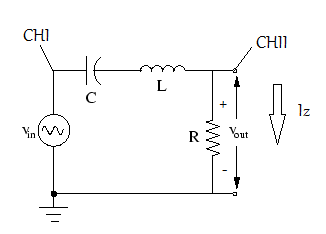 CHI      [Since all components are in series]CHII      []CHI vs. CHII shows the voltage-current relation for Z.  (magnitude characteristics)To obtain resonant frequency equate real part of the denominator of H(jw) to 0.Hence             {resonant freq.}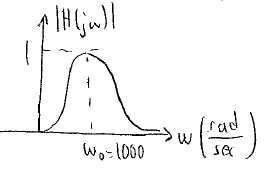 If   f=2500Hz and w=15700rad/secThe impedance is inductive.d : phase distance {}Y-T mode [CHI and CHII are drawn w.r.t time t]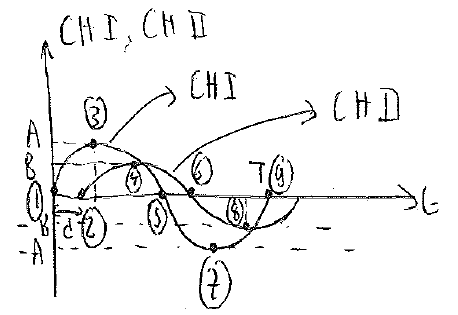 Corresponding X-Y mode 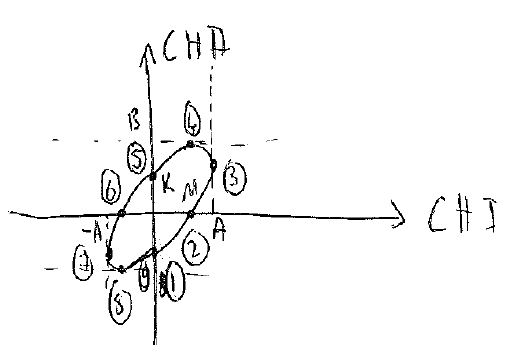 Although we can find the phase by  , we cannot identify precisely whether the phase is lagging or leading (we cannot say CHI is leading or lagging)